ESCOLA _________________________________DATA:_____/_____/_____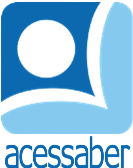 PROF:_______________________________________TURMA:___________NOME:________________________________________________________Pérola e as fadas da água	Era uma vez uma bela garota chamada Pérola. Todos os homens do vilarejo desejavam se casar com ela. Só que havia um feiticeiro perverso e grosseiro que também queria se casar com ela. Mas Pérola não gostava dele, ela gostava de um rapaz que era muito gentil. O feiticeiro decidiu levar Pérola embora.	Um dia, quando Pérola estava sentada perto de um belo lago, ela viu alguns peixes bonitos nadando na água. Ela começou a olhar para eles e ficou desnorteada com a beleza deles. De repente, os peixes se transformaram em monstros, eles a puxaram para dentro da água. Quando o rapaz não conseguiu encontrar Pérola, ele e os aldeões começaram a procurá-la. Como não conseguiram achá-la, o rapaz foi até o lago, sentou-se lá e começou a chorar. Naquele instante, algumas fadas apareceram e disseram:	- Nós sabemos onde Pérola está. Alguns monstros da água a levaram embora sob o comando do feiticeiro malvado. Ela está presa em seu palácio mágico. Nós o levaremos lá.	Assim, as fadas o levaram ao palácio mágico no fundo do lago. Os monstros da água estavam vigiando os portões do palácio. As fadas deram uma espada e um escudo mágico para o rapaz lutar com os monstros.	O rapaz lutou com eles corajosamente e entrou no palácio. No centro de um grande aposento, ele viu Pérola deitada sobre uma bela cama. Ela estava dormindo sob o feitiço do feiticeiro.	As fadas disseram: 	- O feiticeiro malvado tem uma poção mágica que acordará Pérola. Você precisa lutar com ele para obter a poção.	Quando o feiticeiro viu o rapaz, tentou lançar um feitiço nele, mas o escudo o salvou. O rapaz lutou com o feiticeiro, usando a espada mágica e, por fim, derrotou-o. Então, ele quebrou o feitiço de Pérola com a poção mágica e a levou para casa. O vilarejo inteiro saudou o rapaz por sua bravura. Logo, Pérola se casou com seu herói e eles viveram felizes para sempre.Autor desconhecido.QuestõesQual é o título do texto?R: __________________________________________________________________Quantos parágrafos há no texto?R: __________________________________________________________________Quem gostava de Pérola?R: ______________________________________________________________________________________________________________________________________De quem Pérola gostava?R: ______________________________________________________________________________________________________________________________________Por que o feiticeiro levou Pérola embora?R: __________________________________________________________________________________________________________________________________________________________________________________________________________Quem ajudou o rapaz?R: ______________________________________________________________________________________________________________________________________Onde Estava Pérola?R: ______________________________________________________________________________________________________________________________________O que o rapaz fez para salvar Pérola?R: ______________________________________________________________________________________________________________________________________________________________________________________________________________________________________________________________________________________________________________________________________________________________________________________________________________________O que aconteceu no fim da História? R: __________________________________________________________________________________________________________________________________________________________________________________________________________________________________________________________________________________________________________________________________________________Agora é sua vez, pense que a história acabou no ponto abaixo, escreva um final diferente (com no mínimo 5 linhas)Quando o feiticeiro viu o rapaz, tentou lançar um feitiço nele, mas o escudo o salvou. O rapaz lutou com o feiticeiro, usando a espada mágica e, por fim, derrotou-o. Então, ele quebrou o feitiço de Pérola com a poção mágica e a levou para casa...____________________________________________________________________________________________________________________________________________________________________________________________________________________________________________________________________________________________________________________________________________________________________________________________________________________________________________________________________________________________________________________________________________________________________________________________________________________________________________________________________________________________________________________________________________________________________________